Aphrodite  ( Dochter van Zeus en Dione )  Aphrodite wie heeft niet van haar gehoord naar verluid zou het de mooiste vrouw ooit zijn, ze stond symbool voor schoonheid, vruchtbaarheid en bovenal liefde. Ze is ontstaan uit de Fenicische godin Sarte maar de Grieken hebben haar naar hun behoeften aangepast. ze is de beschermster van flora en fauna de oudste godin van allemaal. De geboorte van Aphrodite vindt ik zelf het interessants er bestaan veel verhalen over haar. Volgens Homeres ( een Griekse zanger en dichter die leefde tussen ongeveer. 800 v.Chr. – tot ongeveer 750 v. Chr. En veel dichtte over de Griekse mythologie ) was ze de dochter van Dione en Zeus weer anderen noemden Aphrodite een dochter Uranus ( die volgens de Griekse mythologie een persoonlijking van de hemel is ) en Hemera (de godin van de dag ) . Het meest bekende verhaal is echter de door Hesiodus verhaald , de mythe in dit verhaal is Aphrodite uit het zilveren schuim van de zee ontstaan op het moment dat de golven van de zee bevrucht werden door een aantal bloeddruppels van Uranus na dat zij door Uranus zoon (Kronos) werd gecastreerd met een diamanten sikkel en vrijwel meteen van de heerschappij werd berooft. Zij rees op uit de golven van de zee als een zeer mooie vrouw, nee niet alleen een zeer schone vrouw maar de mooiste vrouw die had bestaan en ooit zal bestaan. Ze kreeg de naam Aphrodite dat 'de uit het schuim geborene' betekend.  Toen ze geboren was zweefde ze over de zee en ging als eerste naar het eiland Kythira. daardoor kreeg ze de bijnaam "Epiklese" wat "van Kythera" betekend. Daarna ging ze door naar Cyprus, om wat ooit dorre grond was onbruikbaar en nutteloos te veranderen in vruchtbare grond vol van bloemen die maar één miljoenste zo mooi waren als zij , maar als nog prachtig waren en de hele aarde juichte en was vol blijdschap. Zodra ze aan vast land was wachten haar de Horen van de lente op ( een van de godinnen van de seizoenen )om haar naar haar soort genoten te brengen, de onsterfelijke goden. Appollon   										                      (Zoon van Leto en Zus en volle tweeling broer van Artemis )Van alle Griekse goden was hij een van de meest geliefde en bekendste goden. Volgens de Griekse dichters is zijn naam Phoibod Apollon. De dichters schreven veel over hem omdat hij Redelijk wat invloed had op het dagelijkse Griekse leven zowel de oud-Griekse gewoonten als het bestuur  . Apollon is de zoon van Leto en Zeus en heeft een tweelingzus Artemis. Zijn attributen zijn een pijl en boog (in sommige beelden staat hij met een citer of een lauwerkrans ). Apollon is de god van het licht, de spiritualiteit, de dichtkunst en de ook van de vee kudden en de landbouw. Als zonnegod kon hij met zijn attributen verderf over het volk brengen. Apollon was een erg knappe god hij had daarom ook veel relaties gehad met nimfen en sterfelijke vrouwen. Ares 												          (zoon van Hera en Zeus )Ares ook bekend als mars (dat is zijn Romeinse naam) Hij is de god van de oorlog en de zoon van Hera en Zeus. Hij staat symbool voor krijgslust. Volgens de verhalen was de grootste vreugde van Ares het aanstichten van bloedbaden, hij was een moordzuchtige strijder die voor niets terug deinsde en zich vol plezier de strijd in wierp. En vol overtuiging en vreugde juichten bij het vallen van doden in een strijd. Er wordt gezegd dat Ares zelf nooit de oorlogen begon, maar zich vol overtuiging in de strijd wierp  zodra een oorlog bezig was. Ares zus Athene was ook een god van oorlog maar niet in de overgaven die Ares had. Ares zou de god zijn van ongecontroleerde geweld stichting  terwijl Athene juist van de strategische nederlagen was. Er werd gezegd dat zijn huis aan de rand van de Griekse wereld stond. Later toen hij met Aphrodite in bed werd betrapt verplaatste hij zich naar Thracië. Artemis 											        ( Dochter van Zeus en Leto en volle tweelingzus van Apollon) In het latijn ook wel Diana genoemd   is de tweeling zus van Apollon , en dus de dochter van Zeus en Leto , ze is de godin van de jacht en ook de godin van de maan  ook gingen er verhalen rond dat zei de godin van de zwangere vrouw was wat best raar is aangezien zien zij altijd maagd is gebleven.  De geboorte van Artemis en Apollon is een verhaal op zich want toen Hera de vrouw van Zeus erachter kwam dat Leto zwanger was van Zeus werd zij woedend . Hera verbande Leto naar het  drijvende eiland Delos dat omringt was door zwanen .Hera wilde dat Leto zou lijden voor wat ze gedaan had en dat lukte haar want tijdens de geboorte van Apollon leed ze zeven dagen en nachten intense pijn. Artemis werd als eerste geboren en heeft meteen haar moeder geholpen bij de geboorte van haar broer Apollon.     										        Ze word vaak afgebeeld met een zilveren pijl-en-boog bij zich en een hinde, ook vaak werd zij afgebeeld met de maan aangezien ze de Godin van de maan is. Apollon was net als Artemis een jager maar dat was niet het enige waarin zij op elkaar lijken, want ook Artemis trad streng op tegen wetsovertreders en doodde ze zelfs met haar pijlen Een van de bekendste verhalen is dat de tweeling de kinderen van Niobe doodde omdat zij opschepte over dat ze meer kinderen had dan hun moeder Leto, wat natuurlijk ook een wrede daad was vooral in die tijd waarin het hebben van een nageslacht betekende dat je de familienaam kon voortzetten. Demeter											     (de dochter van Kronos en de zus van Zeus, Poseidon, Hera, Hades, Hestia)Demeter is een godin waar niet veel over te vertellen is, ze is de godin van het graan, landbouw en de gewassen ook word Demeter vaak beschouwt als moederaarde. volgens de verhalen heeft zei de mensen geleerd hoe graan te verbouwen en te zorgen voor een goede oogst. De mensen offerden haar zwijnen en runderen maar ook vruchten en honing om haar te eren en te danken voor de goede oogst. Ze word meestal afgebeeld met een korenaar in haar hand. Eros 												     (De zoon van de wonderschone Aphrodite de godin van de liefde en Ares de god van de oorlog )Hij is de god van de liefde net als zijn moeder maar ook is hij de god van de aantrekking en binding ook van de blinde passie en de voortplanting in de natuur. Hij word ook gezien als Cupido en Amor. Zoals in veel romantische verhalen schiet Eros met een pijl en boog op mensen en ook goden waardoor zei opslag verlieft raken.  Eros was een kleine jongen hij wou niet groeien volgens de mythes zou hij door het geven van te veel liefde niet kunnen groeien alle liefde werd uit hem getapt maar hij kreeg niet genoeg terug om te kunnen groeien , daarom moest er een broer komen iemand die hem liefde terug kon geven zodat hij groeien kon. Later werd Anteros geboren wiens naam letterlijk wederliefde betekende , met Anteros aan zijn zijde kon Eros wel groeien. Het is een gek verhaal maar Eros zorgde er zelf voor dat hij er een aantal halfzussen bij kreeg , hij zorgde er namelijk voor dat Aphrodite verliefd werd op Adonis. Aphrodite en Adonis kregen samen 3 kinderen , de bekendste is Psyche wiens naam letterlijk ziel betekend het was net als haar moeder wonderschoon. Maar omdat dit meisje zo prachtig was had niemand de moed haar ten huwelijk te vragen en was zij vrijgezel. Dus als oplossing beval Aphrodite het orakel te zeggen dat Psyche alleen naar de hoge bergen moest gaan, en dat ze daar een man zou ontmoeten. Toen psyche in de bergen was kwam Eros om haar een man te sturen , maar in plaats van iemand anders te raken met zijn pijl en boog raakte hij zichzelf met een pijl en raakte smoor verliefd op haar. Zo kwam hij telkens terug om haar te verleiden. Psyche was ondertussen zwanger van Eros maar dat wist hij nog niet, toen ze het vertelde was hij even boos maar dat was al snel voorbij. Psyche kon Eros nergens vinden dus smeekte Aphrodite om te helpen zoeken en dat deed ze door Psysche 3 opdrachten te geven maar Eros was niet gevlucht want hij had haar allang vergeven. Eros vroeg Zeus om Psyche in een godin te veranderen en onsterfelijk zou worden zodat zei voor altijd bij hem blijven kon. Dionysos								                                                  ( Zoon van Zeus en Semele )Dionysos is de god van de vruchtbaarheid, de landbouw, de wijn, de natuur, het leven, de dans en de onsterfelijkheid. Hij werd vaak afgebeeld met een druiventros of wijnbeker of een krans van druiven bladeren.Hades 										                     (zoon van kronos en Rheia en broer van Zeus, Poseidon, Hera, Hestia en Demeter )Hades is de god van de onderwereld en het dodenrijk zijn hoofdtaak is om te zorgen dat niemand van het dodenrijk weer naar het mensenrijk terug keert. Hades word vaak afgebeeld met de hoorn des overvloed of de tweetand en Kerberos de driekoppige hond die de toegang naar de onderwereld bewaakt.Hebe 											                  (dochter van Zeus en Hera en volle zus van Hephaistos )De godin van de jeugd , als je een god of godin wou worden en je van Zeus toestemming had gekregen was de kans groot dat de godin van de jeugd Hebe jou de nectar in zou schenken die je onsterfelijk maakt en je de eeuwige jeugd zou geven. En als deze nectar niet door Hebe ingeschonken werd zou je waarschijnlijk te laat zijn want later is zij vervangen door Ganymedes die haar taak overnam. Hephaistos											 (zoon van Zeus en Hera en volle broer van Hebe)Hij is de god van de ambachtslieden en de smeedkunst en het vuur, ook is hij de smid van de goden. Als smid van de goden maakten hij harnassen schilden wapens, ook heeft hij de drietand van Poseidon gemaakt. Hij was getrouwd met de wonderschone Aphrodite maar Aphrodite bedroog hem, ze ging vreemd met Ares de god van de oorlog. Ares en Aphrodite kregen samen een kind wiens naam Harmonia is. Hephaistos was mank. Hera 											                        (Dochter van titanen Cronos en Rheia zus van, Zeus, Poseidon, Hades, Hestia en Demeter en ook getrouwd met Zeus.)	                                     Hera is de godin van lucht en de atmosfeer die de vruchtbaarheid brengt. Maar bovenal is zei de godin van het huwelijk. Vaak werd zij gezien als de meesteres van alles wat bestaat. Net als haar broer/echtgenote kan zei ook het weer bepalen, door dat ze de echtgenote is van de oppergod word ze door de anderen goden vaak met veel respect behandeld maar daar zijn ook uitzonderingen op. Volgens de verhalen hield zei lang haar huwelijk met Zeus geheim totdat hij haar een plaats als koningin kon schenken. Hermes                                                                                                                               (zoon van Zeus en de bergnimf Maia )Hij is de god van de handel de wegen de dieven en de reizigers. Ook is hij de boodschapper der goden, dus een soort postbode. Een van zijn attributen is een staf waar een slang omheen zit, deze heeft hij zijn halfbroer Apollo gekregen. Hermes is geboren in een grot in Arcadië. Hermes was een slimme man zo bevrijden hij ooit voor de oppergod Zeus en tevens zijn vader de nimf Lo van Argos. De nimf Lo was in de dienst van Hera maar Zeus werd verliefd Lo maar wou niet dat zijn vrouw achter de affaire kwam wegens haar grenzeloze jaloezie. Dus Zeus veranderde Lo in een koe daar kwam Hera achter en beval Zeus de koe aan haar te geven, zodra ze de koe had gaf zei deze aan Argos. Argos was een reus met honderden ogen en ook als hij sliep waren er een paar open zodat er niets was wat hem ontging. Op dit moment komt Hermes weer in  beeld, Zeus gaf niet op en vroeg zijn slimme zoon Hermes , Lo de bevrijden. Hermes ging naar de reus en na een kort praatje fluiten hij een zo slaapverwekkend liedje dat de reus wel in slaap moest vallen en zo sloten ook de laatste paar ogen en toen vermoorde Hermes hem.Hestia                                                                                                                                 (Dochter van Cronos en Rheia zus van Zeus, Poseidon, Hera, Hades en Demeter) Hestia is de oudste van de broers en zussen en is de godin van huis en haard, in eerste instantie is ze de godin van vuur  zij staat voor gezelligheid dus als er geen vuur of haard brand in huis is er geen gezelligheid. Vaak werden er offers gebracht bij deze haarden voor Hestia bij vrijwel elke bijzondere gelegenheid die in het gezin plaats vond zoals geboorte, op reis gaan, nieuwe mensen in het gezin opnemen        ( zoals slaven ), bij het huwelijk en zelf bij de dood werd er voor deze godin geofferd. Iris                                                                                                                                       (Dochter van zee god Thaumas en de Oceanide Elektra)Over deze godin is niet veel te vertellen, zei is een boodschapper van de goden en de personificatie van de regenboog, zei zou deze gebruiken als brug naar het godenrijk wanneer zei hen een boodschap moest brengen.Pallas Athena         						                                                   (dochter van Zeus)Zij is de godin van de hemel en de blauwe lucht die zeer rein en volmaakt is , volgens de mytologie is zei net zo rein en zuiver als deze lucht. Ze is de lievelings dochter van Zeus. Zij is vooral bekend als de godin van de kunst en godin van de wijsheid. Daarnaast wordt ze vaak genoemd als godin van de vrede en krijgskunst.Pan										                                       ( Zoon van Hermes en de nimf Penelope )Pan is een soort half mens half geit hij heeft namelijk het onderlijf en de horens van een geit en ook een smal gezicht en gele oogjes voor de rest is hij menselijk. Hij is de god van het woud en patroon van de herders met hun kudden. Hij is ook de god van het dierlijk instinct. Pan was een soort klier hij jaagden kudden dieren en herders de stuipen op het lijf door enge en mysterieuze geluiden te maken, dit zelfde deed hij ook vaak bij mensen op afgelegen plekken. Vaak raakten mensen daar van in paniek en daar komt het woord ook vandaan pan-iek. Persephone
(vrouw van Hades en dochter van Demeter)Over deze godin kan ik het minst van allemaal vertellen, Persephone is de godin van het dodenrijk en het voorjaar.Poseidon											            (zoon van Cronos en Rheia, broer van Hera, Hades, Hestia en Demeter)Hij is de god van zeeën , paarden en aardbevingen. Hij is bekend om zijn drietand. Poseidon had een gouden wagen waarmee hij door zijn koninkrijk reed wat zowel bestond uit zee als uit land met de hulp van zijn wagen kon hij dwars door de zee en de golven reizen zonder nat te worden en met zijn drietand kon hij aarde en rotsen makkelijk splijten, golven laten ontstaan en aardbevingen creëren. Zeus 												          (zoon van Cronos en Rheia, broer van Hera, Hades, Hestia en Demeter en Poseidon en getrouwd met Hera )Zeus de oppergod, de machtigste van allemaal, hij is getrouwd met Hera maar zoals eerder al te zien was nam hij het huwelijk met Hera niet heel serieus hij verwekte namelijk meerdere keren kinderen bij andere vrouwen. Volgens de mythe is hij degenen die zijn broers en zussen van de dood heeft bevrijd. Cronos de voormalig oppergod werd door zijn ouders verteld dat een van zijn kinderen de macht van hem zou over nemen toen Cronos eenmaal kinderen kreeg wilde hij niet dat een van hen de macht van hem zou afpakken en verslond hij ze met huid en haar. Echter had Rheia een kind voor hem achtergehouden namelijk Zeus. Ze had haar man in plaats van de baby Zeus , een doek met een steen erin gegeven die hij op at. Toen Zeus eenmaal opgegroeid was beval hij zijn vader zijn broers en zussen uit te spugen, daarna nam Zeus de macht.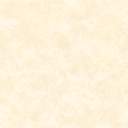 